Организация и методика проведения утренней гигиенической гимнастики для разновозрастных детей в условиях детского оздоровительного лагеряУтренняя гимнастика (зарядка) – это комплекс физических упражнений, выполняемых после сна.Утренняя гигиеническая гимнастика (зарядка) – одна из основных форм работы по физическому воспитанию детей в летнем оздоровительном лагере. Зарядку проводят ежедневно, спустя 5 мин. после общего подъема, в течение 15 мин. для детей 13-15 лет и 12 мин. для детей 7-9 лет. В хорошую погоду зарядку проводят на специально оборудованной открытой площадке или лагерном стадионе одновременно со всеми отрядами, однако отряды младших школьников выстраиваются отдельно. В ненастную погоду зарядку проводят по отрядам в хорошо проветренных помещениях (в том числе и спальнях), на верандах, крытых игровых и танцевальных площадках. Ответственные за проведение зарядки: инструктор по спорту и вожатые.Форму одежды на зарядке (в зависимости от погоды) устанавливают специальной инструкцией, составленной педагогом по физическому воспитанию и врачом, и утвержденной начальником оздоровительного лагеря. При теплой, безветренной погоде дети выходят на зарядку в шортах и футболке. В прохладную погоду все дети надевают трикотажные тренировочные костюмы. Важно проследить за тем, чтобы обувь на зарядке в любую погоду на детях была закрытая (спортивные сандалии, кеды, кроссовки). Обувь обувается на х/б носки. Физическая нагрузка во время зарядки возрастает постепенно: достигнув наивысшей величины во время прыжков и бега, она снижается к концу утренней гимнастики Не менее важно эмоционально проводить упражнения, используя различные приемы, музыкальное сопровождение. Для проведения зарядки желательно «проводящему» иметь микрофон. Однако физические упражнения и музыка не должны чрезмерно активировать детей, потому что это может привести к усталости и снижению аппетита.Руководитель зарядки должен находиться посередине общего строя, на расстоянии 10-15 метров от первой шеренги. Для того, чтобы видеть всех ребят, лучше встать на какое - либо возвышение (например, на трибуну), позволяющие руководителю показывать и самому выполнять упражнения. Вожатые и воспитатели встают впереди своих отрядов лицом к строю. Они выполняют упражнения (зеркально) вместе со всеми и одновременно следят за дисциплиной строя и правильностью выполнения упражнений детьми, при необходимости делая короткие замечания.На зарядке должен обязательно присутствовать врач (или медсестра).В комплекс упражнений включают обычные 8-12 упражнений, воздействующих на основные группы мышц (упражнения для рук, ног или туловища), а также комбинированные упражнения. Основной методический принцип при составлении такого комплекса - правильная, посильная для детей нагрузка. Она должна постепенно повышаться к середине комплекса, а затем несколько снижаться в ходе выполнения последних двух - трех упражнений. Упражнения следует выполнять, не задерживая дыхания, четко, энергично, сохраняя правильную осанку.Каждое упражнение комплекса выполняется по 6-10 раз.Зарядка выполняется по принципу «сверху - вниз»Приемы проведения утренней зарядкиТематические зарядки – зарядка, которая имеет тематику, подборку музыкального материала по выбранной теме («новогодняя», «футбольная», «звезды кино», «мультфильмы Дисней» и тд).Зарядка по принципу «Передай эстафету» - зарядка, на которой от отряда к отряду передается исполнение упражнений. Логоритмика – это вид упражнений, который выполняется со стихами или присказки. Идеальный вариант для малышей. Под слова стихотворения выполняется движение. Флешмоб на зарядке – когда дети отряда или отрядов приходят в одном стиле или в одной тематике. Тематика будет отражаться в форме, одежде, атрибутах. Комплексы утренней гимнастики  в детских лагерях можно придумывать самые разнообразные. Главное, чтобы они были подобраны с учетом физиологических особенностей, группы здоровья, а также были интересны ребятам и прививали им любовь к спорту.Основные правила выполнения зарядки:Движения вожатым / инструктором показываются детям по принципу «зеркальности»Движение зарядки начинать ВАМ с левой пуки / ноги, детям с правой! Не забывать о правильном дыхании. Дышать свободно, через нос (при разведении, подъеме, разгибании рук делать вдох, при наклонах и приседаниях – выдох).Типичные ситуации и способы их решения:1. Очень часто дети неохотно выполняют упражнения, при этом задают стандартный вопрос: «Зачем вообще нужна зарядка в детском лагере?». Вожатый должен объяснить, что помогает организму проснуться, размять мышцы, и получить заряд бодрости на целый день.  Для этого зарядку надо проводить бодро, позитивно и с музыкальным сопровождением. 2. При нежелании идти на зарядку, дети утром начинают необоснованно жаловаться на состояние здоровья (болит голова, болит рука и т.п.). При жалобе ребенка на самочувствие или состояние здоровья, следует обратиться к врачу, который может определить, можно ли ребенку выполнять упражнения или необходимо лечение. Ни в коем случае нельзя игнорировать жалобы на здоровье и принимать решение о выполнении зарядки самостоятельно, без помощи мед. работника.варианты построения детей, вожатых и инструкторов по площадке 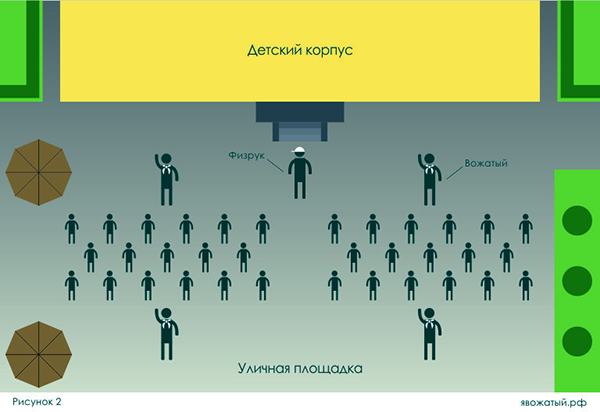 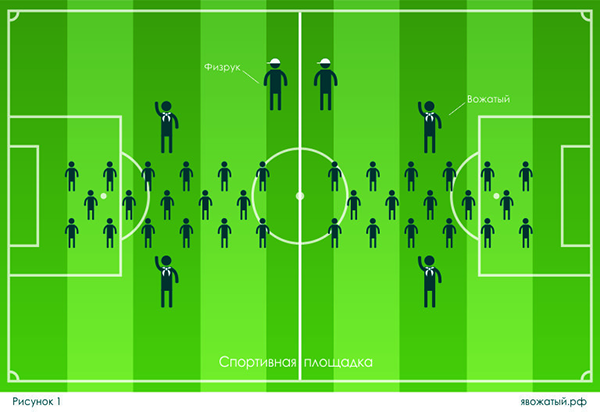 Комплекс зарядки:ходьба на месте (1 мин);лёгкий бег на месте (1 мин);упражнения на потягивание ( 1мин.):- руки развести в разные стороны, вытянуться;- вытянуть руки наверх, ладони развернуть в потолок, вытянуться; - соединить руки за спиной, выгнуться и вытянуться. упражнения для рук (плечо, локти) (2 минуты):-  махи руками в стороны;- «сквозные» махи руками верх – вниз;- движения плечами: по очереди вверх – вниз. упражнения для корпуса (1 минута):- наклоны корпуса в стороны, вперед – назад;- круговые движения бедрами.упражнения для ног (2 мин.):- приседания,- выпады,- поднятия колен до груди. комбинированные упражнения (1 мин.):- упражнение «мельница»,- упражнение прыжки (1 мин.):- на правой ноге, на левой ноге,- прыжки ногами врось – вместе,- прыжки с места в длину. ходьба на месте (1 мин) в сочетании с упражнениями на дыхание